                                ПРЕСС-РЕЛИЗ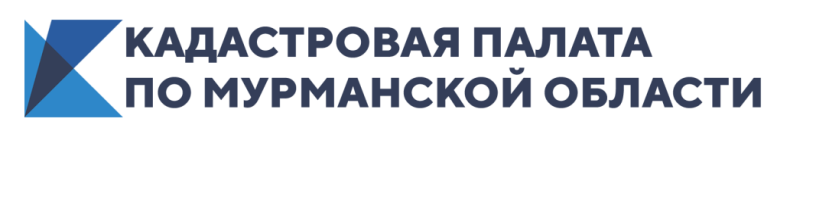 КАДАСТРОВАЯ ПАЛАТА ПО МУРМАНСКОЙ ОБЛАСТИ ИНФОРМИРУЕТ____________________________________________________________Региональная Кадастровая палата проведет горячую линию по вопросам действий с недвижимостью в интересах детейКадастровая палата по Мурманской области присоединяется к команде #БольшойРосреестр во Всероссийской неделе правовой помощи детям.Для северян в период с 31 мая по 2 июня с 14:30 до 16:30 открыта горячая линия по вопросам действий с недвижимостью в интересах детей. Консультацию можно получить у ведущего юрисконсульта Кадастровой палаты по Мурманской области Ольги Павловой по телефону 8(8152) 40-30-26.Эксперт подробно ответит на вопросы граждан о реализации прав несовершеннолетних граждан в сфере оборота недвижимости: о приобретении, дарении, наследовании, залоге, оформлении в собственность, иных действиях с недвижимым имуществом и земельными участками в интересах несовершеннолетних. Ждем Ваших вопросов!Напомним, Росреестр проводит Всероссийскую неделю правовой помощи детям. Команда #БольшойРосреестр организует очные консультации родителей по вопросам действий с недвижимостью в интересах детей, работу горячих линий, а в соцсетях появятся ответы на популярные вопросы.Как отметила заместитель руководителя ведомства Елена Мартынова, проект будет способствовать повышению правовой грамотности родителей и опекунов, а также формированию ответственного отношения к сохранению имущественных прав несовершеннолетних.«День защиты детей – это добрый праздник, пусть он будет наполнен детским смехом и радостью! При этом мы должны понимать, что наша обязанность – не просто подарить положительные эмоции и счастье нашим детям, но и обеспечить сохранение и гарантию их имущественных прав, научить их азам обращения с недвижимостью», – сказала она.Срок проведения акции с 30 мая по 6 июня. Консультации проходят до 3 июня включительно.Кадастровая палата по Мурманской области приглашает граждан, кадастровых инженеров и представителей бизнес-сообществ в официальные группы в социальных сетях.Присоединяйтесь и будьте всегда в курсе событий!vk/fkpmurmansk          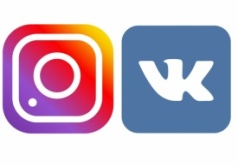 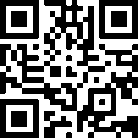 t.me/fkpmurmansk      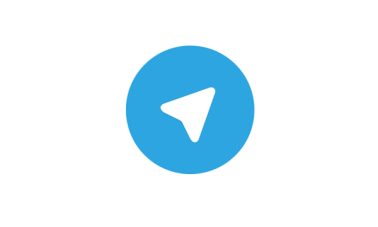 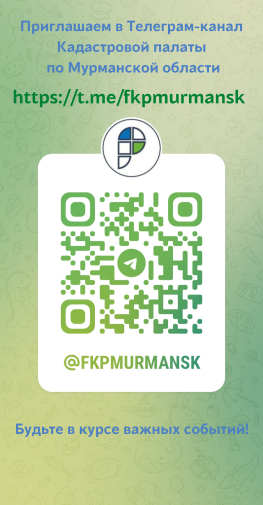 __________________________________________________________________Кадастровая палата по Мурманской области:Адрес: 183025, г. Мурманск, ул. Полярные Зори, д. 44Приемная: 8(8152) 40-30-00Официальный сайт: https://kadastr.ruВконтакте: https://vk.com/fkpmurmanskТелеграм: http:/t.me/fkpmurmansk